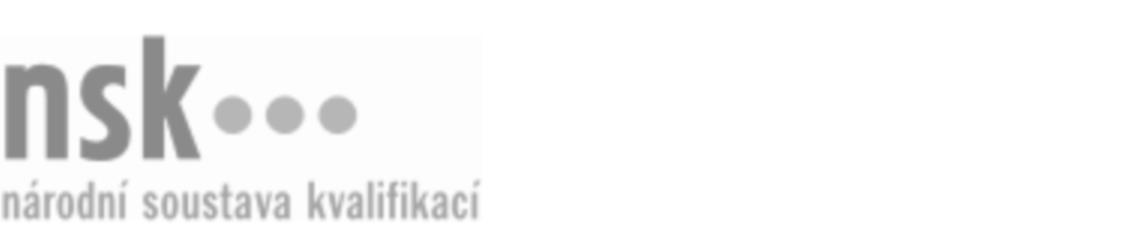 Kvalifikační standardKvalifikační standardKvalifikační standardKvalifikační standardKvalifikační standardKvalifikační standardKvalifikační standardKvalifikační standardPracovník/pracovnice pro detekci anomálií zemské kůry (kód: 69-057-M) Pracovník/pracovnice pro detekci anomálií zemské kůry (kód: 69-057-M) Pracovník/pracovnice pro detekci anomálií zemské kůry (kód: 69-057-M) Pracovník/pracovnice pro detekci anomálií zemské kůry (kód: 69-057-M) Pracovník/pracovnice pro detekci anomálií zemské kůry (kód: 69-057-M) Pracovník/pracovnice pro detekci anomálií zemské kůry (kód: 69-057-M) Pracovník/pracovnice pro detekci anomálií zemské kůry (kód: 69-057-M) Autorizující orgán:Ministerstvo zemědělstvíMinisterstvo zemědělstvíMinisterstvo zemědělstvíMinisterstvo zemědělstvíMinisterstvo zemědělstvíMinisterstvo zemědělstvíMinisterstvo zemědělstvíMinisterstvo zemědělstvíMinisterstvo zemědělstvíMinisterstvo zemědělstvíMinisterstvo zemědělstvíMinisterstvo zemědělstvíSkupina oborů:Osobní a provozní služby (kód: 69)Osobní a provozní služby (kód: 69)Osobní a provozní služby (kód: 69)Osobní a provozní služby (kód: 69)Osobní a provozní služby (kód: 69)Osobní a provozní služby (kód: 69)Týká se povolání:ProutkařProutkařProutkařProutkařProutkařProutkařProutkařProutkařProutkařProutkařProutkařProutkařKvalifikační úroveň NSK - EQF:444444Odborná způsobilostOdborná způsobilostOdborná způsobilostOdborná způsobilostOdborná způsobilostOdborná způsobilostOdborná způsobilostNázevNázevNázevNázevNázevÚroveňÚroveňJednání se zákazníkem při sjednávání zakázkyJednání se zákazníkem při sjednávání zakázkyJednání se zákazníkem při sjednávání zakázkyJednání se zákazníkem při sjednávání zakázkyJednání se zákazníkem při sjednávání zakázky33Orientace v terénu a mapách pro sestavení plánu práceOrientace v terénu a mapách pro sestavení plánu práceOrientace v terénu a mapách pro sestavení plánu práceOrientace v terénu a mapách pro sestavení plánu práceOrientace v terénu a mapách pro sestavení plánu práce33Vyhledávání tektonických linií pomocí telestetických pomůcekVyhledávání tektonických linií pomocí telestetických pomůcekVyhledávání tektonických linií pomocí telestetických pomůcekVyhledávání tektonických linií pomocí telestetických pomůcekVyhledávání tektonických linií pomocí telestetických pomůcek44Vyhledávání pramenů vody a podzemních tokůVyhledávání pramenů vody a podzemních tokůVyhledávání pramenů vody a podzemních tokůVyhledávání pramenů vody a podzemních tokůVyhledávání pramenů vody a podzemních toků44Vyhledávání dutin ohrožujících stavební práce nebo dopravuVyhledávání dutin ohrožujících stavební práce nebo dopravuVyhledávání dutin ohrožujících stavební práce nebo dopravuVyhledávání dutin ohrožujících stavební práce nebo dopravuVyhledávání dutin ohrožujících stavební práce nebo dopravu44Vyhledávání míst podzemních inženýrských sítíVyhledávání míst podzemních inženýrských sítíVyhledávání míst podzemních inženýrských sítíVyhledávání míst podzemních inženýrských sítíVyhledávání míst podzemních inženýrských sítí44Vypracování závěrečné zprávy a finálních grafických výstupůVypracování závěrečné zprávy a finálních grafických výstupůVypracování závěrečné zprávy a finálních grafických výstupůVypracování závěrečné zprávy a finálních grafických výstupůVypracování závěrečné zprávy a finálních grafických výstupů33Pracovník/pracovnice pro detekci anomálií zemské kůry,  28.03.2024 18:17:00Pracovník/pracovnice pro detekci anomálií zemské kůry,  28.03.2024 18:17:00Pracovník/pracovnice pro detekci anomálií zemské kůry,  28.03.2024 18:17:00Pracovník/pracovnice pro detekci anomálií zemské kůry,  28.03.2024 18:17:00Strana 1 z 2Strana 1 z 2Kvalifikační standardKvalifikační standardKvalifikační standardKvalifikační standardKvalifikační standardKvalifikační standardKvalifikační standardKvalifikační standardPlatnost standarduPlatnost standarduPlatnost standarduPlatnost standarduPlatnost standarduPlatnost standarduPlatnost standarduStandard je platný od: 21.10.2022Standard je platný od: 21.10.2022Standard je platný od: 21.10.2022Standard je platný od: 21.10.2022Standard je platný od: 21.10.2022Standard je platný od: 21.10.2022Standard je platný od: 21.10.2022Pracovník/pracovnice pro detekci anomálií zemské kůry,  28.03.2024 18:17:00Pracovník/pracovnice pro detekci anomálií zemské kůry,  28.03.2024 18:17:00Pracovník/pracovnice pro detekci anomálií zemské kůry,  28.03.2024 18:17:00Pracovník/pracovnice pro detekci anomálií zemské kůry,  28.03.2024 18:17:00Strana 2 z 2Strana 2 z 2